Схема расположения земельного участка с кадастровым номером 59:35:0710101:342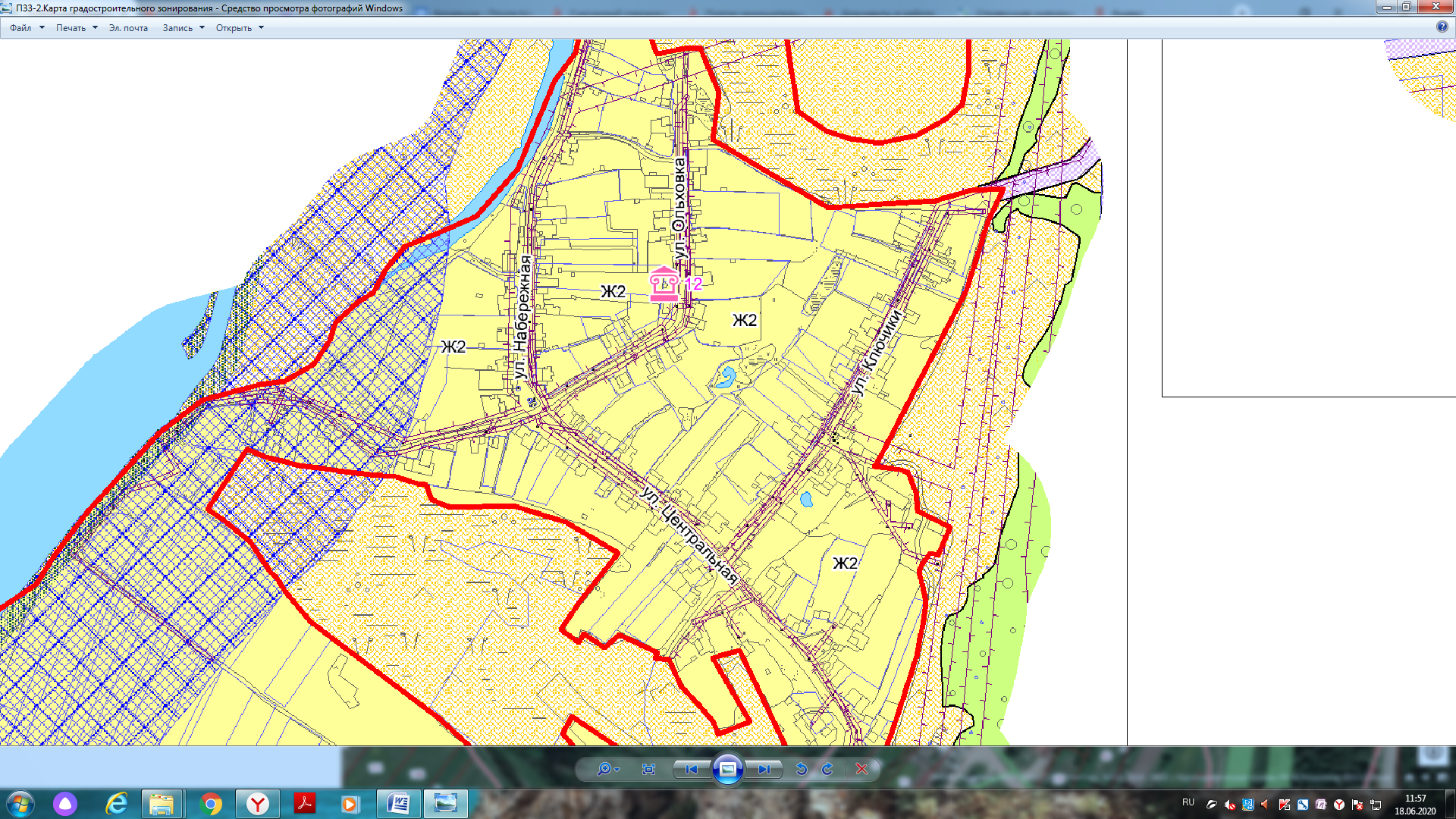 	- испрашиваемый земельный участок